Почвенная фреза для каменистой земли – серия 1FSU/1FSD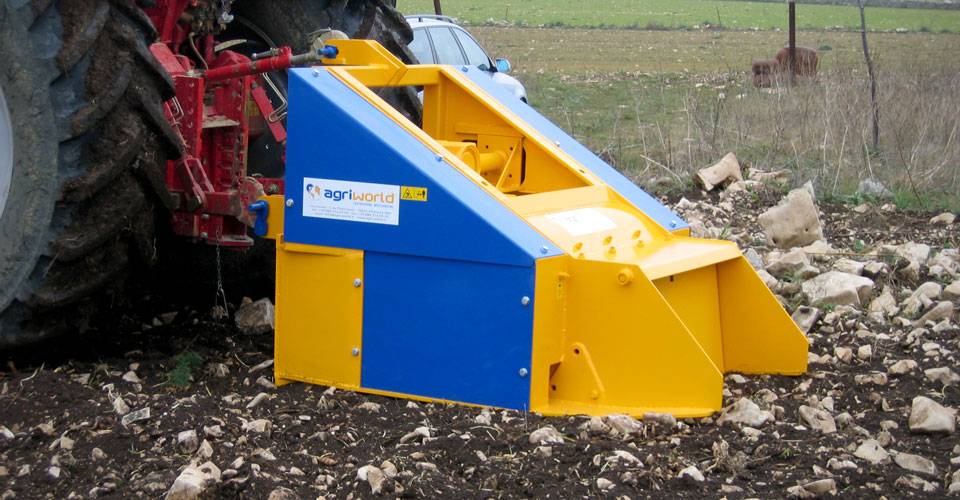 Технические характеристики:Модель1FSU-090.8Необходимая мощность, л.с.60-80рабочая ширина, мм920Ширина ротора, мм580рабочая глубина, мм200ВОМ, об/мин540Вес, кг960